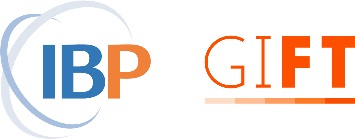 Projet d'ordre du jour du projet FOAPretoria, Afrique du Sud2-3 mars 2020OBJECTIFSÀ la fin de l’atelier, les participants auront :    1) Maitrisé les détails sur le projet Fiscal Openness Accelerator - Transparence budgétaire  et participation du public,    2) Plus de visibilité  sur IBP et le rôle de GIFT dans ce projet,    3) Plus d'enthousiasme et de motivation pour être l'un des pays pilotes,     4) L’opportunité de mettre en place un travail de terrain en termes de calendrier, création de groupes consultatifs et collaboration avec les consultants,     5) La capacité d’introduire, pour les participants,   des modèles de participation du public       6) Identifié les points d'entrée pour améliorer la transparence budgétaire dans 3 pays participants PROJET D'ORDRE DU JOURJOUR 1: 2 mars 202015:40 – 16:15                  Session 10: Expérience de cadrage dans la salle 16h15 - 17h00                Session 11: Cartographie des objectifs  des  mécanismes17 h - 17 h 30                  Commentaires et conclusionJour 2 : 3 Mars 20209:00 - 9:30Mot de bienvenue et  présentations   9:30 – 10:0010:00 – 10:2510:25 – 10:5011:00 – 11:20 Cérémonie de Signature d'un protocole d'accord  Session 1: Pourquoi sommes-nous ici? Détails du projet de FAO - Portée des travaux; Mandat et rôle du   Groupe consultatif; Calendrier de réalisation des objectifs Session 2: Comprendre les concepts de base de la participation à la budgétisation                    Vision IBP GIFT; Principes de GIFTPause café Session 3: Session Poster 11:20 – 12:0012:00 – 12:20 Session 4: Planification de la participation du public                    Étapes directrices pour la conception d'un mécanisme de participationSession 5: Introduction aux audits sociaux12:20 – 13:0014:00 – 14:4014:40 – 15:0015:00 – 15:30Session 6: Introduction aux  délibérations publiques Pause déjeuner Séance 7: Introduction aux conseils publicsSession 8: Étude de cas sur la budgétisation participativeSéance 9: Séance plénière - Déballer les concepts fondamentaux de la participation des exemples discutésPause café 9 :00 – 9:30  Récapitulation du jour 1, aperçu du jour 29:30 – 10:3010:30 – 11:3011:40 – 12:0012:00 – 13:00Session 12: Discussion en plénière - Évaluation de la transparence budgétaire           Comprendre les outils pour mesurer la transparence; Session 13: Groupes de travail - comprendre les étapes vers l'amélioration des    finances publiques                     TransparencePause café Q&RSession 14: Groupes de travail - à quoi ressemble une bonne participation? Dejeuner  14:00 – 16:3016:30 – 17:00 Session 15: Elaboration des plans d'action par paysEvaluations et Clôture 